                 Ҡ А Р А Р                                                               ПОСТАНОВЛЕНИЕ    «29» сентябрь 2021 й.                       № П-41                    «29» сентября 2021 г.О внесении изменений в Постановление от 07.09.2021 года №40 Об утверждении Программы противодействия коррупции в сельском поселении Дмитриево-Полянский сельсовет муниципального района Шаранский район Республики Башкортостан со сроком реализации до 2025 года»          В соответствии с Указом Президента Российской Федерации от 16.08.2021 года № 478 «О Национальном плане противодействия коррупции на 2021-2024 годы», Уставом сельского поселения Дмитриево-Полянский сельсовет муниципального района Шаранский район Республики Башкортостан, постановляю:1. Внести изменения в План мероприятий по противодействию коррупции в сельском поселении Дмитриево-Полянский сельсовет муниципального района Шаранский район Республики Башкортостан до 2025 года, утвержденный постановлением Администрации сельского поселения Дмитриево-Полянский сельсовет муниципального района Шаранский район Республики Башкортостан от 07.09.2021 года № 40, согласно приложению к настоящему постановлению.2. Обнародовать настоящее постановление на доске информации администрации сельского поселения и разместить на официальном сайте сельского поселения Дмитриево-Полянский сельсовет муниципального района Республики Башкортостан http://dmpol.ru.3. Контроль исполнения настоящего постановления оставляю за собой. Глава сельского поселенияДмитриево-Полянский  сельсовет:                                         И.Р.ГалиевПЛАНмероприятий по противодействию коррупции в сельском поселении Дмитриево-Полянский сельсовет муниципального района Шаранский район Республики Башкортостан на 2021 годБашҡортостан РеспубликаһыныңШаран районы муниципаль районының Дмитриева Поляна ауыл Советыауыл биләмәһе хакимиәтеБасыу урам, 2а йорт, Дмитриева Поляна ауылы, Шаран районы, Башҡортостан Республикаһы, 452630  тел.(34769) 2-68-00 e-mail: dmpolss@yandex.ru.http://www.dmpol.sharan-sovet.ru ИНН 0251000704, ОГРН 1020200613476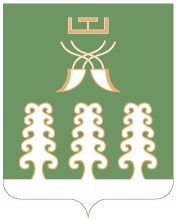 Администрация сельского поселения                   Дмитриево-Полянский сельсоветмуниципального районаШаранский районРеспублики Башкортостанул.Полевая, д.2а, д. Дмитриева Поляна Шаранский район, Республика Башкортостан 452630          тел.(34769) 2-68-00 e-mail: dmpolss@yandex.ruhttp://www.dmpol.sharan-sovet.ru.ИНН 0251000704, ОГРН 1020200613476№ п/пСодержание мероприятийИсполнителиСроки исполнения12341Разработка и утверждение проекта изменений в план мероприятий по противодействию коррупции на 2021 год в соответствии с Национальным планом на 2021-2024 годыАдминистрация сельского поселенияпо мере необходимости2Проводить мониторинг участия лиц, замещающих муниципальные должности и должности муниципальной службы в управлении коммерческими и некоммерческими организациямиАдминистрация сельского поселенияраз в полугодие3Обеспечить участие лиц, впервые поступающих на муниципальную службу и замещающих должности, связанные с соблюдением антикоррупционных стандартов, в мероприятиях по профессиональному развитию в области противодействия коррупцииАдминистрация сельского поселенияне позднее одного года со дня поступления на службу4Обеспечить участие муниципальных служащих, работников, в должностные обязанности которых входит участие в проведении закупок товаров, работ, услуг для обеспечения муниципальных нужд, в мероприятиях по профессиональному развитию в области противодействия коррупции, в том числе их обучение по дополнительным профессиональным программам в области противодействия коррупцииАдминистрация сельского поселенияпо мере необходимости